Activity 2.1.3 Congruent PolygonsTriangles CAT and DOG have congruent corresponding parts as marked.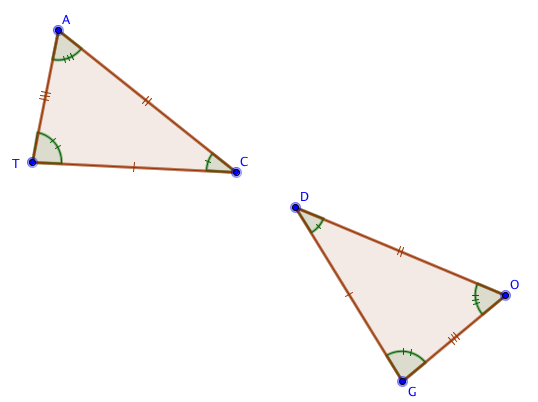 1.  Name pairs of corresponding parts:a.   ______	b.   ______c.   ______	d.  TCA  ______e.  CAT  ______	f.  ATC  ______2.  There are six ways to state that the triangles are congruent.  Name them.a. ∆CAT  ______	b. ∆ATC  ______c. ∆TCA  ______	d. ∆ACT  ______e. ∆CTA  ______	f. ∆TAC   ____________3.  ∆RAM  ∆PIT.  Name pairs of corresponding parts: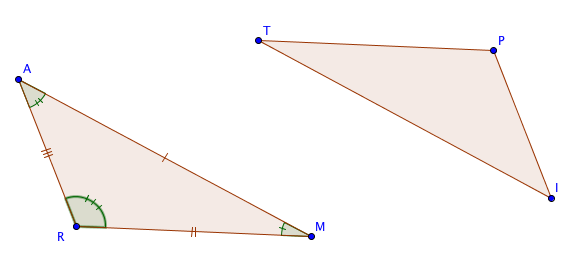 a.   ______	b.   ______c.   ______	d.  AMR  ______e.  MRA  ______	f.  RAM  ______4.  Now label the sides and angles of ∆PIT with tick marks to show the corresponding parts.5.  Given:  Quadrilateral ABCD  Quadrilateral KGNP.  
Fill in the blanks: 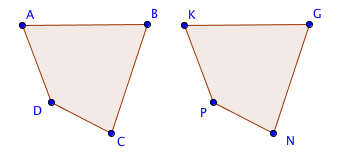 a.   KGN           b.   c.  NG = ____________	d.  m CBA = ___________6. Pentagon ABCDE  Pentagon VWXYZ.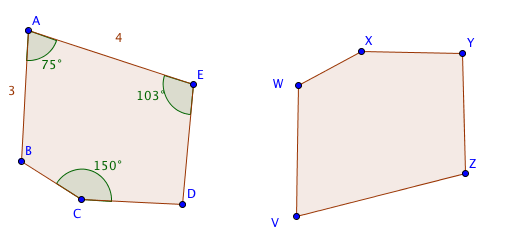 The lengths of some sides and the measures of some angles are shown.Which angle in VWXYZ has a measure of 150°?  _____________Which side in VWXYZ has a length of 4 units? ___________Which angle is congruent to  XYZ?Do we have enough information to find the length of ?______ Explain.Another way to name the first pentagon is DCBAE. If we name it that way, 
then Pentagon DCBAE  Pentagon ____________.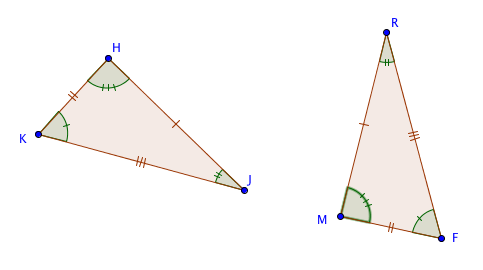 7.  The two triangles shown are congruent, with corresponding sides and angles marked on the figure.  Which of the following are correct statements about the congruence?  If the statement is incorrect, explain why.  a. ∆MFR  ∆HKJ	b. ∆RFM  ∆JHK	c. ∆HJK  ∆MFR	d.  ∆KJH  ∆FRM8.  Suppose we know that ∆ABC  ∆DEF and ∆DEF  ∆XYZ.  What can we conclude about ∆ABC and ∆XYZ?  Explain your thinking.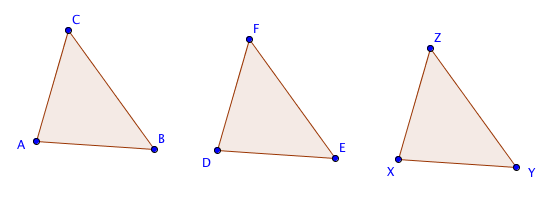 